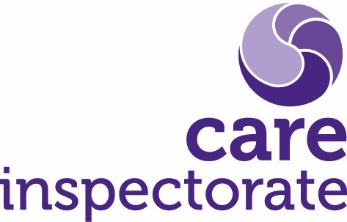 Example questions for parent/carers of children experiencing your careThe questions below are based on the quality framework for daycare of children, childminding and school aged childcare, which sets out the Care Inspectorate’s expectations about how care services should improve outcomes for children.  We are always keen to improve, and your honest feedback is very important to us. Please tell us how we are doing and where we can make improvements, even if you feel these are only small things.  We value all comments.  If your feedback is not covered by the questions below, please use the box at the end of the form to tell us about this.  Alternatively, you can speak to any member of staff who will be happy to listen to what you have to tell us.Please note – when we mention ‘The childminder’, we are referring to the childminder themselves as well as any managers or assistants who may be working alongside them.    Children are nurtured and supported throughout their daily experience1 - My child feels nurtured and cared for by the childminder.
2 - The childminder know my child well and know what is important to them.
3 - My child is involved in decisions about their care.4 - my child enjoys the snacks and meals provided by the childminder.Children are supported to feel safe, secure and are protected from harm.5 – The childminder recognises when my child is unhappy or unwell and supports them well.6 - My child feels safe, and I feel they are safe with the childminder.Children have fun as they experience high quality play, learning and development opportunities7 - My child can spend my time doing things that they enjoy, in a group or on their own.
8 - My child enjoys a rich variety of play experiences which are supporting them to learn and develop.9 - My child can decide where they want to play and there are lots of things they enjoy. high-quality engagement facilitates a partnership approach to care, play and learning outcomes10 - We are involved in a meaningful way in the service.11 – The childminder communicates with me well about my child and their time with them. (Personal plan)Approaches to transitions promote children’s security and wellbeing12 - Transitions feel planned with children at the centre of all decisions. How good is our Setting?children benefit from high quality care, play and learning settings13 - My child can rest when they want to and there are cosy spaces to relax in.
14 - The resources the childminder has are varied, high quality, age appropriate and engaging for my child.How good is our leadershipchildren and families are meaningfully involved and influence change within the setting15 - We are consulted with regularly and can see how our feedback is used to make improvements.16 - If I have a concern or complaint I know this will be acted on with no negative consequences for me or my child.A high-quality play and learning culture is fully embedded17 - I feel confident that the childminder and any assistants are working to current best practice guidance, and this is supporting my child to achieve.18 - My child is supported to develop new skills at their pace and in a way which suits them as an individual.staff, resources and finances are used effectively to meet the needs of children and families.19 - Everyone seems clear in their roles and work together well to provide a positive culture and quality care.20 - I know who the management team are and they are available to me if I wish to speak with them.How good is our staff team?Children and families benefit from staff that are well trained, competent, skilled and registered with the relevant professional body21 – The childminder is professional and knowledgeable22 - I feel confident in those caring for my child.deployment and levels of staff are effective in ensuring high-quality outcomes for children 23 – The childminder is always available to welcome my child and meet their needs.24 – The childminder has enough time to talk to and play with my child.If there are specific areas you think we could improve on, please provide some detail below.If there is anything else you’d like to add, please use the box below.UnsatisfactoryWeakAdequateGoodVery goodExcellentUnsatisfactoryWeakAdequateGoodVery goodExcellentUnsatisfactoryWeakAdequateGoodVery goodExcellentUnsatisfactoryWeakAdequateGoodVery goodExcellentUnsatisfactoryWeakAdequateGoodVery goodExcellentUnsatisfactoryWeakAdequateGoodVery goodExcellentUnsatisfactoryWeakAdequateGoodVery goodExcellentUnsatisfactoryWeakAdequateGoodVery goodExcellentDecide UnsatisfactoryWeakAdequateGoodVery goodExcellentUnsatisfactoryWeakAdequateGoodVery goodExcellentUnsatisfactoryWeakAdequateGoodVery goodExcellentUnsatisfactoryWeakAdequateGoodVery goodExcellentUnsatisfactoryWeakAdequateGoodVery goodExcellentUnsatisfactoryWeakAdequateGoodVery goodExcellentUnsatisfactoryWeakAdequateGoodVery goodExcellentUnsatisfactoryWeakAdequateGoodVery goodExcellentUnsatisfactoryWeakAdequateGoodVery goodExcellentUnsatisfactoryWeakAdequateGoodVery goodExcellentUnsatisfactoryWeakAdequateGoodVery goodExcellentUnsatisfactoryWeakAdequateGoodVery goodExcellentUnsatisfactoryWeakAdequateGoodVery goodExcellentUnsatisfactoryWeakAdequateGoodVery goodExcellentUnsatisfactoryWeakAdequateGoodVery goodExcellentUnsatisfactoryWeakAdequateGoodVery goodExcellent